Name: ____________________________ Date: _________Grade 5 - Unit 1:  Place Value, Multiplication, and Expressions   Targets                                                  			-------------------------------------------------------------------------------- Target 1 --------------Complete the sentence.1.)  800 is 10 times as much as _______________.2.)  40,000 is 1/10 of _______________.3.) 600 is ___________ times as much as 6.4.) 60,000 is ___________ times as much as 600.--------------------------------------------------------------------- -----------Target 2 -----------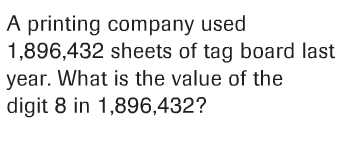 5.)  6.)  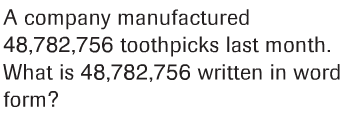 7.)  Write in two other forms.   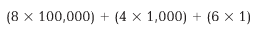 8.)  Write in two other forms.   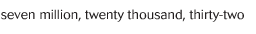 ---------------------------------------------------------------------Target 3-------------9.)  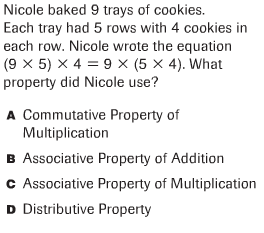 Explain how you know.10.) 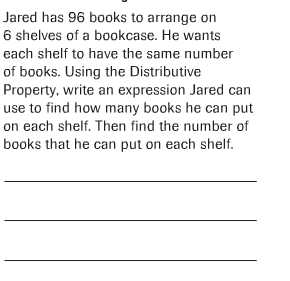 11.) 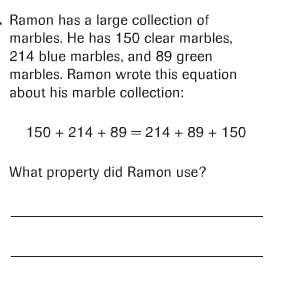 Explain how you know.-----------------------------------------------------------------Target 4 ----------------12.)  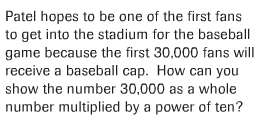 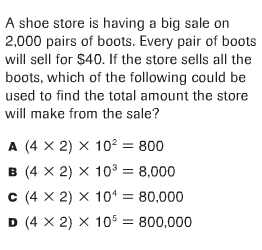 13.) 14.)  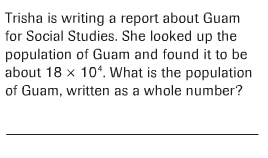 ---------------------------------------------------------------------Target 5 ------------15.) 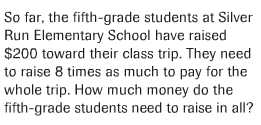 16.) 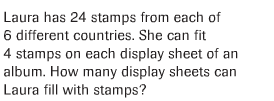 17.)  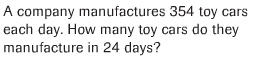 18.)  Estimate and then find the product.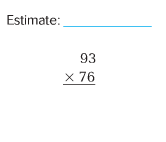 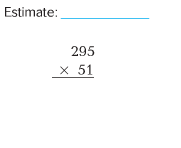 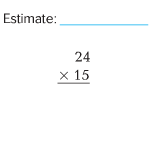 --------------------------------------------------------------------------Target 6 -------19.) Use multiplication and the Distributive Property to find each quotient.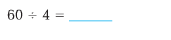 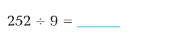 --------------------------------------------------------------------------Target 7 -------20.) 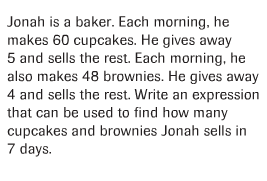 21.) 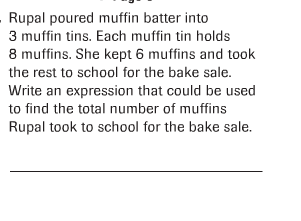 22.)    Write a word problem for an expression that is 4 times as great as             (24+8).  Then write the expression.----------------------------------------------------------------------Target 8 ----------23.) 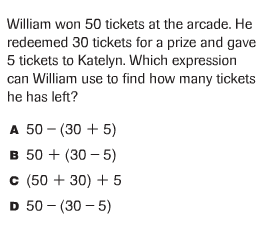 24.)  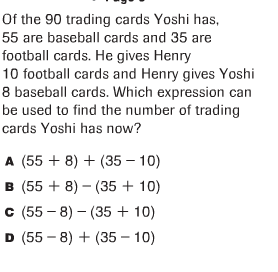 25.)  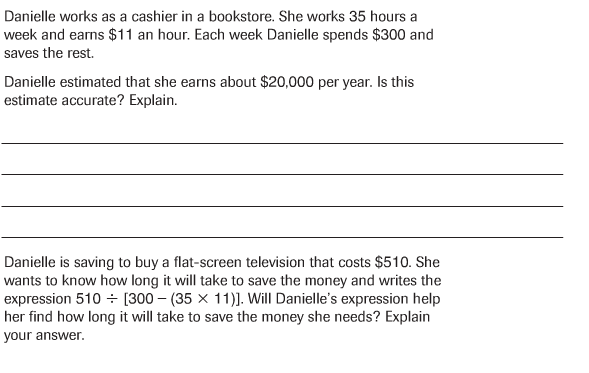 12345678